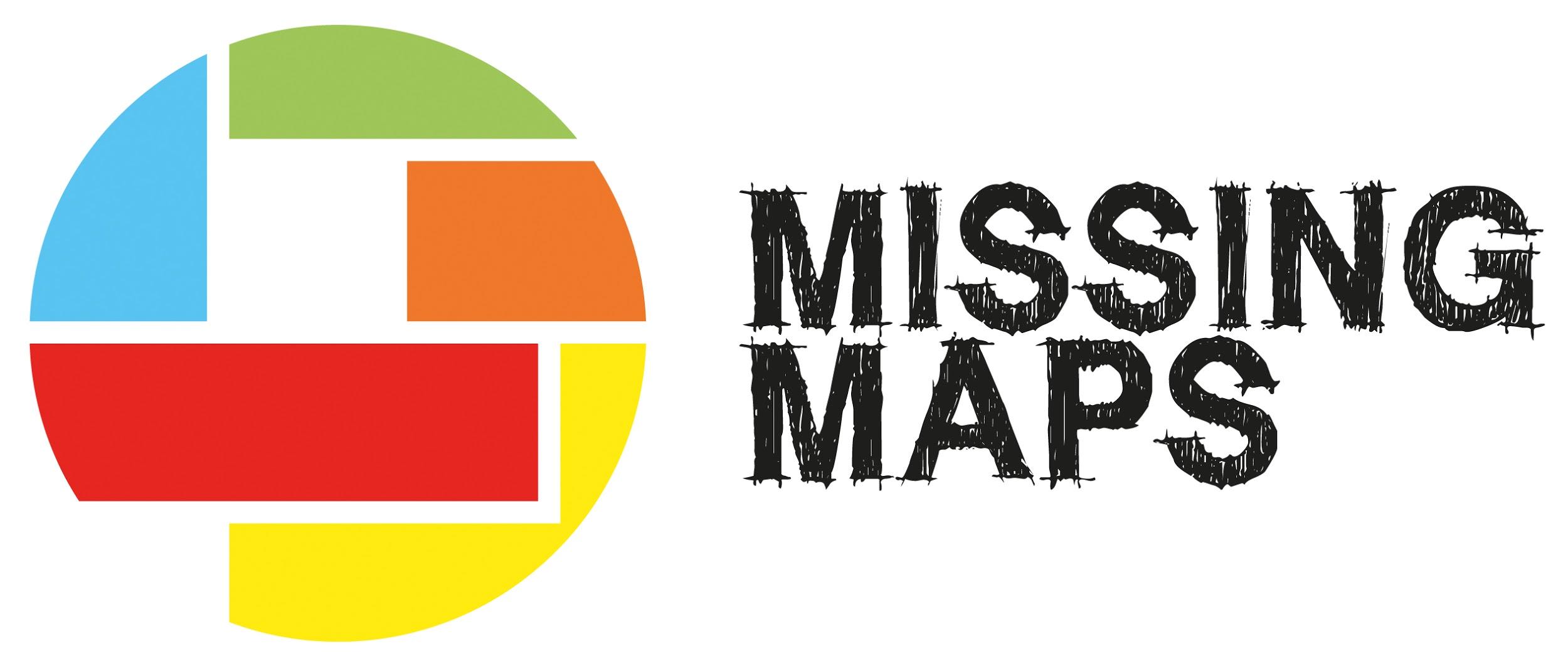 PROJECT NAME/ NUMBER:GROUP HASHTAG: